E62/LED4N60S3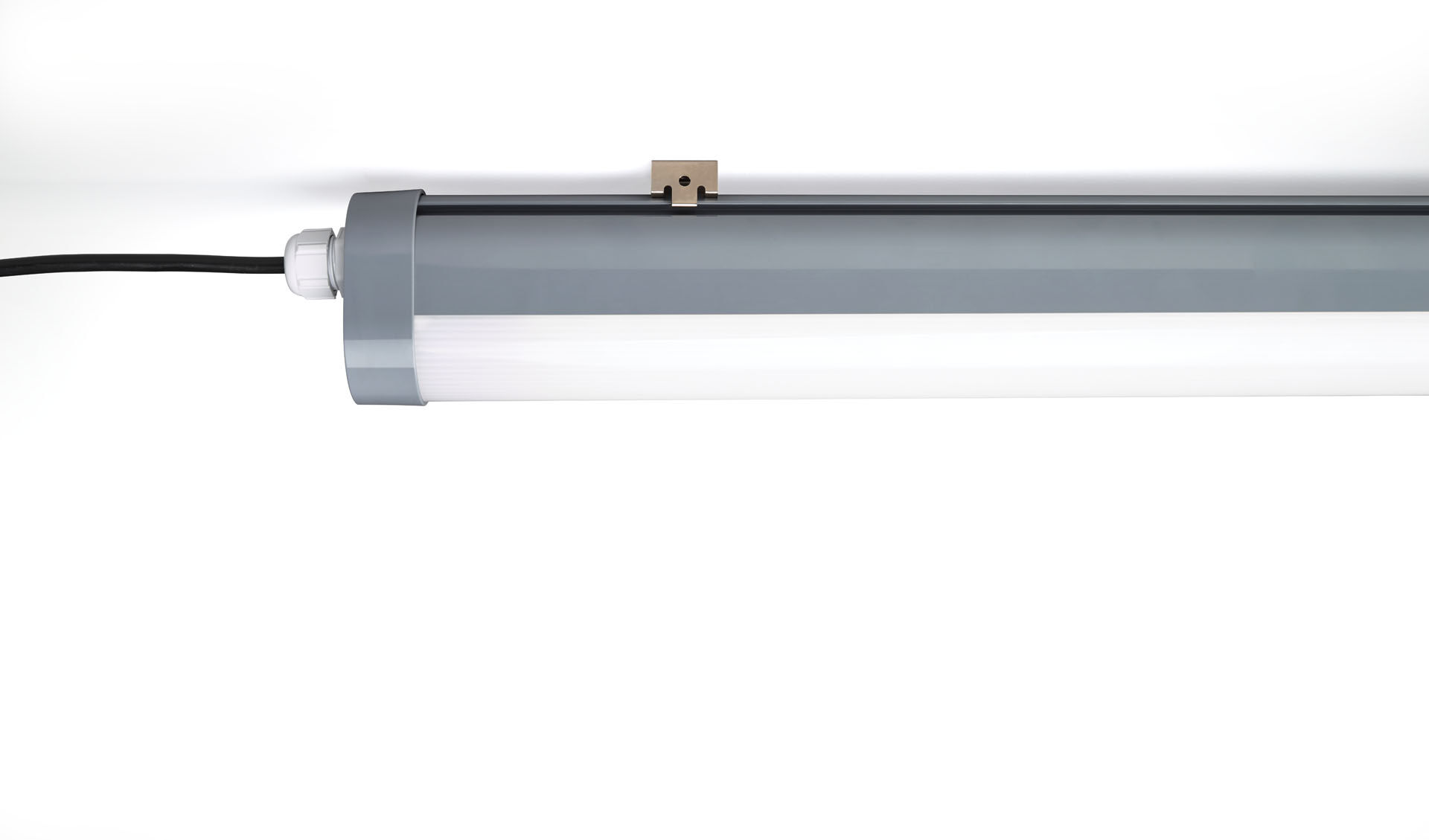 Industrielle staub- und wasserdichte Leuchte für den Einsatz in technischen Räumen und Parkhäusern.lineare Linse Optik, Polycarbonat (PC), breit strahlend Lichtverteilung.Für den Einsatz in technischen Räumen und Parkhäusern.Abmessungen: 1640 mm x 56 mm x 80 mm.Lichtstrom: 6000 lm, Spezifischer Lichtstrom: 128 lm/W.Anschlussleistung: 47.0 W, nicht dimmbar.Frequenz: 50-60Hz AC.Spannung: 220-240V.Schutzklasse: Klasse I.LED mit überlegenem Wartungsfaktor; nach 50.000 Brennstunden behält die Leuchte 99% ihres ursprünglichen Lichtstroms.Lichtfarbe: 4000 K, Farbwiedergabe ra: 80.Standard-Farbabweichung: 3 SDCM.Fotobiologische Sicherheit IEC/TR 62778: RG1.Polycarbonat Gehäuse, RAL7037 - Staubgrau.IP-Schutzart: IP66.IK-Schutzart: IK07.Glühdrahttest: 850°C.5 Jahre Garantie auf Leuchte und Treiber.Zertifikate: CE, ENEC.Leuchte mit halogenfreiem Kabel.Die Leuchte wurde nach der Norm EN 60598-1 in einem nach ISO 9001 und ISO 14001 zertifizierten Unternehmen entwickelt und produziert.